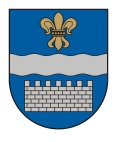 DAUGAVPILS VALSTSPILSĒTAS PAŠVALDĪBAS DOMEK. Valdemāra iela 1, Daugavpils, LV-5401, tālr. 65404344, 65404399, 65404321e-pasts: info@daugavpils.lv   www.daugavpils.lvSĒDES  PROTOKOLS2023.gada 27.aprīlī                                                                    	                    Nr.9	SĒDE NOTIEK DOMES SĒŽU ZĀLĒSĒDE NOTIEK VIDEOKONFERENCES REŽĪMĀSĒDE SASAUKTA 	plkst. 14:00  SĒDI ATKLĀJ 	plkst. 14:00SĒDES DARBA KĀRTĪBA:1. Par Daugavpils valstspilsētas pašvaldības konsolidētā 2022.gada pārskata apstiprināšanu.2. Par atļauju Natālijai Makuševai savienot amatus.3. Par aizņēmuma ņemšanu pamatkapitāla palielināšanai SIA „Daugavpils ūdens” nodrošinot ERAF projekta „SIA „Daugavpils ūdens” tehnoloģisko procesu energoefektivitātes paaugstināšana” līdzfinansējumu.4. Par līdzekļu piešķiršanu no  pamatbudžeta programmas „Izdevumi neparedzētiem gadījumiem”  pamatbudžeta apakšprogrammai „Sporta organizāciju darbība”.5. Par Daugavpils valstspilsētas pašvaldības iestādes “Komunālās saimniecības pārvalde” vadītāja Aivara Pudāna atbrīvošanu no ieņemamā amata.6. Par atbalstu projektiem un apropriācijas palielināšanu Daugavpils pilsētas Izglītības pārvaldes pamatbudžeta programmā „Eiropas Savienības un citu finanšu instrumentu finansētie projekti/pasākumi.7. Par apropriācijas pārdali starp pašvaldības budžeta programmām.8. Par dāvinājumu (ziedojumu) pieņemšanu un ziedojumu un dāvinājumu ieņēmumu un izdevumu tāmes palielināšanu Daugavpils valstspilsētas pašvaldības iestādei „Daugavpils Marka Rotko mākslas centrs”.9 Par Daugavpils valstspilsētas pašvaldības iestādes „Daugavpils pensionāru sociālās apkalpošanas teritoriālais centrs” reorganizāciju.10. Par Daugavpils valstspilsētas pašvaldības iestādes „Sociālais dienests” Ģimenes mājas „Pīlādzis” reorganizāciju.11. Par atbalstu projektam “Austrumlatvijas viedo tehnoloģiju un pētniecības centra (ALTOP) Industriālā parka izveide”.12. Par pašvaldības budžeta ieņēmumu palielināšanu un apropriācijas novirzīšanu Daugavpils pilsētas Izglītības pārvaldei.13. Par līdzekļu piešķiršanu no pamatbudžeta programmas „Izdevumi neparedzētiem gadījumiem” un apropriācijas pārdali Daugavpils valstspilsētas pašvaldības pamatbudžeta programmā „Jauniešu vasaras nodarbinātības pasākumi”.14. Par grozījumiem Daugavpils domes 2021.gada 29.decembra lēmumā Nr.837.15. Par atļauju ieķīlāt apbūves tiesību.16. Par nekustamā īpašuma Nikolaja ielā 9, Daugavpilī, daļas nodošanu bezatlīdzības lietošanā biedrībai „Veselības veicināšanas un izglītošanas biedrība”.17. Par zemes vienības, kadastra apzīmējums 05000080086, Daugavpilī, pārdošanu izsolē.18. Salviju ielā 29, Daugavpilī, pārdošanu.19. Par zemes vienības, kadastra apzīmējums 05000313713, Begoniju ielā 56, Daugavpilī, pārdošanu.20. Par zemes vienības, kadastra apzīmējums 05000082419, Vidzemes ielā 92, Daugavpilī, pārdošanu.21. Par grozījumiem  Daugavpils pilsētas domes 23.12.2009. lēmumā Nr.918.22. Par grozījumiem  Daugavpils pilsētas domes 11.02.2021. lēmumā Nr.81, 11.02.2021. lēmumā Nr.82 un 31.03.2022. lēmumā Nr.183.23. Par zemes vienības Zvīņu ielā 3, Daugavpilī, izsoles rezultātu apstiprināšanu un pirkuma līguma slēgšanu.24. Par nekustamā īpašuma Andreja Pumpura ielā 17, Daugavpilī, izsoles rezultātu apstiprināšanu un pirkuma līguma slēgšanu.25. Par dzīvokļa īpašuma Nr.13 Viršu ielā 48, Daugavpilī, izsoles rezultātu apstiprināšanu un pirkuma līguma slēgšanu.26. Par zemes vienības Ūdru ielas 29 rajonā,  Daugavpilī, pirkuma līguma slēgšanu.SĒDI VADA – Daugavpils valstspilsētas pašvaldības domes priekšsēdētājs Andrejs ElksniņšSĒDĒ PIEDALĀS - 11 Domes deputāti – I.Aleksejevs,  A.Elksniņš, A.Gržibovskis, L.Jankovska,  V.Kononovs, N.Kožanova, M.Lavrenovs,  I.Prelatovs,  V.Sporāne-Hudojana, I.Šķinčs, M.Truskovskis.SĒDĒ NEPIEDALĀS –  4 Domes deputāti –  P.Dzalbe –  iemesls nav zināms,                                                                          I.Jukšinska –  iemesls nav zināms,  J.Lāčplēsis - iemesls nav zināms,  A.Vasiļjevs – iemesls nav zināms,SĒDĒ PIEDALĀS                                 - pašvaldības administrācijas darbinieki:                                                            Ž.Kobzeva, R.Golovans, T.Dubina, I.Funte, A.Kokina, L.Bebriša,  E.Ugarinko, D.Krīviņa, I.Vērdiņa, I.Šalkovskis.                                                                                                                       - pašvaldības budžeta iestādes darbinieki:                                                                  A.Pudāns, M.Gerasimova, L.Žuromska, V.LinkevičaSĒDI PROTOKOLĒ  - Domes protokolu lietvedības pārzine S.Rimicāne1.§   (209)   Par Daugavpils valstspilsētas pašvaldības konsolidētā 2022.gada pārskata apstiprināšanu                	        A.Elksniņš Pamatojoties uz Pašvaldību likuma 10.panta pirmās daļas 2.punktu, Ministru kabineta 2021.gada 28.septembra noteikumu Nr.652 „Gada pārskata sagatavošanas kārtība” 146.punktu,  Ministru kabineta 2018. gada 19. jūnija noteikumiem Nr. 344 "Gada pārskata sagatavošanas kārtība", Daugavpils domes Finanšu komitejas 2023.gada 20.aprīļa atzinumu, atklāti balsojot: PAR – 11 (I.Aleksejevs, A.Elksniņš, A.Gržibovskis, L.Jankovska, V.Kononovs, N.Kožanova, M.Lavrenovs, I.Prelatovs, V.Sporāne-Hudojana, I.Šķinčs, M.Truskovskis), PRET – nav, ATTURAS – nav, Daugavpils valstspilsētas pašvaldības dome nolemj:  Apstiprināt Daugavpils valstspilsētas pašvaldības (reģ.Nr.90000077325, juridiskā adrese: Kr.Valdemāra ielā 1, Daugavpilī) konsolidēto 2022.gada  pārskatu.2.§   (210)   Par atļauju Natālijai Makuševai savienot amatus                                             A.Elksniņš, I.Šķinčs, R.GolovansPamatojoties  uz  Pašvaldību  likuma  10.panta  pirmās daļas  21.punktu,  ievērojot likuma  “Par interešu konflikta novēršanu valsts amatpersonu darbībā” 4.panta otro daļu, 7.panta sestās daļas 2.punktu  un  8.1  panta  piektās  daļas  1.  un  2.punktu,  izskatot  N.Makuševas  2023.gada  5.aprīļa iesniegumu  ar  lūgumu  atļaut  savienot  amatus,  konstatējot,  ka  amatu  savienošana  neradīs interešu konfliktu un nekaitēs valsts amatpersonas tiešo pienākumu pildīšanai, un ņemot vērā to, ka pastāvīgo komisiju locekļus ievēlē dome, atklāti balsojot: PAR – 10 (I.Aleksejevs, A.Elksniņš, A.Gržibovskis, L.Jankovska, V.Kononovs, N.Kožanova, M.Lavrenovs, I.Prelatovs, V.Sporāne-Hudojana, M.Truskovskis), PRET – nav, ATTURAS – 1 (I.Šķinčs), Daugavpils valstspilsētas pašvaldības dome nolemj:Atļaut  Natālijai Makuševai  savienot  Daugavpils  valstspilsētas  pašvaldības  dzīvojamo māju privatizācijas un īpašuma atsavināšanas komisijas locekļa amatu (reģ.Nr.90000077325,  juridiskā  adrese:  Kr.Valdemāra  ielā  1,  Daugavpilī)  ar:Nekustamo īpašumu apsaimniekošanas daļas nekustama īpašuma pārvaldnieces amatu  VAS “Valsts nekustamie īpašumi” (reģ.  Nr. 40003294758, juridiskā adrese: Talejas ielā 1, Rīgā);1.2.  īpašnieces amatu IK “NM komersants” (reģ.Nr.41502038409, juridiskā adrese:   Tukuma iela 32-50, Daugavpils).3.§   (211)   Par aizņēmuma ņemšanu pamatkapitāla palielināšanai SIA „Daugavpils ūdens” nodrošinot ERAF projekta „SIA „Daugavpils ūdens” tehnoloģisko procesu energoefektivitātes paaugstināšana” līdzfinansējumu	   A.Elksniņš I.Prelatovs nepiedalās balsojumā.Pamatojoties uz Pašvaldību likuma 10. panta pirmās daļas 1.punktu un likuma “Par pašvaldību budžetiem” 22. un 22.1 pantu, likuma „Par valsts budžetu 2023.gadam un budžeta ietvaru 2023., 2024. Un 2025.gadam” 36.panta pirmās daļas 1.punktu,  2021.gada 9.decembra lēmums Nr.797 “Par atbalstu Eiropas Reģionālās attīstības fonda projektam “SIA “Daugavpils ūdens” tehnoloģisko procesu energoefektivitātes paaugstināšana”, 2022.gada 23.maijā noslēgto vienošanos ar CFLA par Eiropas Savienības fonda projekta  Nr.4.2.2.0./21/A/011 īstenošanu, Daugavpils pilsētas domes Finanšu komitejas 2023.gada 20.aprīļa atzinumu,  atklāti balsojot: PAR – 10 (I.Aleksejevs, A.Elksniņš, A.Gržibovskis, L.Jankovska, V.Kononovs, N.Kožanova, M.Lavrenovs, V.Sporāne-Hudojana, I.Šķinčs, M.Truskovskis), PRET – nav, ATTURAS – nav, Daugavpils valstspilsētas pašvaldības dome nolemj:  1. Lūgt Pašvaldību aizņēmumu un galvojumu kontroles un pārraudzības padomē atļauju ņemt ilgtermiņa aizņēmumu 114 836,16 EUR (viens simts četrpadsmit tūkstoši astoņi simti trīsdesmit seši euro 16 centi) apmērā Valsts kasē ar Valsts kases noteikto procentu likmi, uz 5 gadiem pamatkapitāla palielināšanai SIA „Daugavpils ūdens” ar mērķi nodrošināt  ERAF  projekta „SIA  „Daugavpils ūdens” tehnoloģisko procesu energoefektivitātes paaugstināšana”, Nr.4.2.2.0./21/A/011  līdzfinansējumu.2. Aizņēmumu izņemt 2023.gadā.3. Aizņēmuma pamatsummu sākt atmaksāt ar 2024.gada martu.4. Garantēt aizņēmuma atmaksāšanu, paredzot aizņēmuma atmaksāšanai nepieciešamos līdzekļus, turpmāko gadu Daugavpils valstspilsētas pašvaldības budžetos.4.§   (212)   Par līdzekļu piešķiršanu no  pamatbudžeta programmas „Izdevumi neparedzētiem gadījumiem”  pamatbudžeta apakšprogrammai „Sporta organizāciju darbība”A.Elksniņš, I.Šķinčs Pamatojoties uz likuma „Par pašvaldību budžetiem” 30.pantu, Pašvaldību likuma 10.panta pirmās daļas 21.punktu, „Sporta likuma” 7.panta pirmās daļās 3.un 6.punktu,                       Daugavpils domes 2021.gada 23.septembra noteikumu Nr.5 „Noteikumi par Daugavpils valstspilsētas pašvaldības budžeta izstrādāšanu, apstiprināšanu, grozījumu veikšanu, izpildi un kontroli” 51.punktu, Daugavpils valstspilsētas pašvaldības domes Finanšu komitejas 2023.gada 20.aprīļa atzinumu, atklāti balsojot: PAR – 11 (I.Aleksejevs, A.Elksniņš, A.Gržibovskis, L.Jankovska, V.Kononovs, N.Kožanova, M.Lavrenovs, I.Prelatovs, V.Sporāne-Hudojana, I.Šķinčs, M.Truskovskis), PRET – nav, ATTURAS – nav, Daugavpils valstspilsētas pašvaldības dome nolemj:Piešķirt līdzekļus no Daugavpils valstspilsētas pašvaldības pamatbudžeta programmas „Izdevumi neparedzētiem gadījumiem” 20000 euro (divdesmit tūkstoši euro, 00 centi) apmērā Daugavpils valstspilsētas pašvaldības iestādei „Jaunatnes lietu un sporta pārvalde” (reģ. Nr.90011647754, juridiskā adrese: Kandavas iela 17A, Daugavpils), biedrībai „Volejbola klubs „Ezerzeme””.Apstiprināt Daugavpils valstspilsētas pašvaldības pamatbudžeta programmas „Izdevumi neparedzētiem gadījumiem” un Daugavpils valstspilsētas pašvaldības iestādes „Jaunatnes lietu un sporta pārvalde” tāmes grozījumus saskaņā ar 1. un 2.pielikumu.Pielikumā: 1. Daugavpils valstspilsētas pašvaldības pamatbudžeta programmas „Izdevumi neparedzētiem gadījumiem” ieņēmumu un izdevumu tāmes grozījumi un paskaidrojums 2023.gadam.2. Daugavpils valstspilsētas pašvaldības iestādes „Jaunatnes lietu un sporta pārvalde” budžeta apakšprogrammas „Sporta organizāciju darbība” ieņēmumu un izdevumu tāmes grozījumi un paskaidrojums 2023.gadam.5.§   (213)   Par Daugavpils valstspilsētas pašvaldības iestādes “Komunālās saimniecības pārvalde” vadītāja Aivara Pudāna atbrīvošanu no ieņemamā amata	  A.Elksniņš       Pamatojoties uz Pašvaldību likuma 10.panta pirmās daļas 10.punktu, Darba likuma 114.pantu, izskatot A.Pudāna  2023.gada 9.marta iesniegumu, atklāti balsojot: PAR – 11 (I.Aleksejevs, A.Elksniņš, A.Gržibovskis, L.Jankovska, V.Kononovs, N.Kožanova, M.Lavrenovs, I.Prelatovs, V.Sporāne-Hudojana, I.Šķinčs, M.Truskovskis), PRET – nav, ATTURAS – nav, Daugavpils valstspilsētas pašvaldības dome nolemj :Atbrīvot Daugavpils valstspilsētas pašvaldības iestādes “Komunālās saimniecības pārvalde”  vadītāju Aivaru Pudānu no ieņemamā amata saskaņā ar Darba likuma 114.pantu – darbinieka un darba devēja vienošanās, ar šī gada 1.maiju (pēdējā darba diena 28.04.2023).Pašvaldības izpilddirektora pienākumu izpildītajai T.Dubinai ar A.Pudānu noslēgt līgumu par darba tiesisko attiecību izbeigšanu, saskaņā ar darbinieka un darba devēja vienošanos, normatīvajos aktos noteiktajā kārtībā.Daugavpils valstspilsētas pašvaldības iestādes “Komunālās saimniecības pārvalde” galvenajai grāmatvedei veikt pilnu norēķinu, pamatojoties uz noslēgto līgumu par darba tiesisko attiecību izbeigšanu, saskaņā ar darbinieka un darba devēja vienošanos.6.§   (214)   Par atbalstu projektiem un apropriācijas palielināšanu Daugavpils pilsētas Izglītības pārvaldes pamatbudžeta programmā „Eiropas Savienības un citu finanšu instrumentu finansētie projekti/pasākumi	     A.ElksniņšPamatojoties uz likuma „Par pašvaldību budžetiem” 30.pantu, Pašvaldību likuma 10.panta pirmās daļas 21.punktu,  Daugavpils domes 2021.gada 23.septembra noteikumu Nr.5 „Noteikumi par Daugavpils valstspilsētas pašvaldības budžeta izstrādāšanu, apstiprināšanu, grozījumu veikšanu, izpildi un kontroli” 45. un 49.punktu,saskaņā ar 05.04.2023. Kopienas iniciatīvas īstenošanas līgumu Nr. DK/7-2023 starp biedrību "Izglītības iniciatīvu centrs" un Daugavpils pilsētas 26.pirmsskolas izglītības iestādi, 03.04.2023. dotācijas līgumu Nr. 2022-1-LV01-KA210-SCH-000082391 starp Valsts izglītības attīstības aģentūru un Daugavpils Draudzīgā aicinājuma vidusskolu, ņemot vērā Daugavpils valstspilsētas pašvaldības domes Izglītības un kultūras jautājumu komitejas 2023.gada 20.aprīļa atzinumu, Daugavpils valstspilsētas pašvaldības domes Finanšu komitejas 2023.gada 20.aprīļa atzinumu, atklāti balsojot: PAR – 11 (I.Aleksejevs, A.Elksniņš, A.Gržibovskis, L.Jankovska, V.Kononovs, N.Kožanova, M.Lavrenovs, I.Prelatovs, V.Sporāne-Hudojana, I.Šķinčs, M.Truskovskis), PRET – nav, ATTURAS – nav, Daugavpils valstspilsētas pašvaldības dome nolemj:Atbalstīt Daugavpils pilsētas Izglītības pārvaldes (reģ. Nr. 90009737220, juridiskā adrese: Saules iela 7, Daugavpils) projektus:Daugavpils pilsētas 26.pirmsskolas izglītības iestādes projektu “Daugavpils Ķīmijas apkaimes Darbīgās kopienas iniciatīva sabiedrības izpratnes par pārtikas atkritumu mazināšanu veicināšanai "Pārtika nav atkritumi!"" saskaņā ar 1.pielikumu;Daugavpils Draudzīgā aicinājuma vidusskolas projektu "Ceļš uz zaļo nākotni" saskaņā ar 2.pielikumu.Lēmuma 1.2.punktā minētajam projektam piešķirt priekšfinansējumu 2023.gadā no Daugavpils valstspilsētas pašvaldības pamatbudžeta programmas „Līdzekļi projektu realizācijai” EUR 6063,00 (seši tūkstoši sešdesmit trīs euro, 00 centi) apmērā saskaņā ar 3.pielikumu.Lēmuma 1.2.punktā minētajam projektam nodrošināt priekšfinansējumu 2024.gadā EUR 5937,00 (pieci tūkstoši deviņi simti trīsdesmit septiņi euro, 00 centi) apmērā no pašvaldības budžeta līdzekļiem.Veikt apropriācijas palielināšanu Daugavpils pilsētas Izglītības pārvaldes (reģ. Nr. 90009737220, juridiskā adrese: Saules iela 7, Daugavpils) pamatbudžeta programmā „Eiropas Savienības un citu finanšu instrumentu finansētie projekti/pasākumi” saskaņā ar 4.pielikumu.Pielikumā: 1. Daugavpils pilsētas 26.pirmsskolas izglītības iestādes projekta “Daugavpils Ķīmijas apkaimes Darbīgās kopienas iniciatīva sabiedrības izpratnes par pārtikas atkritumu mazināšanu veicināšanai "Pārtika nav atkritumi!""  apraksts. 2. Daugavpils Draudzīgā aicinājuma vidusskolas projekta "Ceļš uz zaļo nākotni"   apraksts. 3. Daugavpils valstspilsētas pašvaldības pamatbudžeta programmas „Līdzekļi projektu realizācijai” ieņēmumu un izdevumu tāmes grozījumi un paskaidrojums 2023.gadam.4. Daugavpils pilsētas Izglītības pārvaldes pamatbudžeta programmas „Eiropas Savienības un citu finanšu instrumentu finansētie projekti/pasākumi” ieņēmumu un izdevumu tāmes grozījumi un paskaidrojums 2023.gadam. 7.§   (215)   Par apropriācijas pārdali starp pašvaldības budžeta programmām	A.ElksniņšPamatojoties uz likuma „Par pašvaldību budžetiem” 30.pantu, Pašvaldību likuma 10.panta pirmās daļas 21.punktu,  Daugavpils domes 2021.gada 23.septembra noteikumu Nr.5 „Noteikumi par Daugavpils valstspilsētas pašvaldības budžeta izstrādāšanu, apstiprināšanu, grozījumu veikšanu, izpildi un kontroli” 45.punktu, ņemot vērā Daugavpils valstspilsētas pašvaldības domes Izglītības un kultūras jautājumu komitejas 2023.gada 20.aprīļa atzinumu, Daugavpils valstspilsētas pašvaldības domes Finanšu komitejas 2023.gada 20.aprīļa atzinumu, atklāti balsojot: PAR – 11 (I.Aleksejevs, A.Elksniņš, A.Gržibovskis, L.Jankovska, V.Kononovs, N.Kožanova, M.Lavrenovs, I.Prelatovs, V.Sporāne-Hudojana, I.Šķinčs, M.Truskovskis), PRET – nav, ATTURAS – nav, Daugavpils valstspilsētas pašvaldības dome nolemj:Samazināt apropriāciju Daugavpils pilsētas Izglītības pārvaldes (reģ. Nr.90009737220, juridiskā adrese: Saules iela 7, Daugavpils) pamatbudžeta programmā „Eiropas Savienības un citu finanšu instrumentu finansētie projekti/pasākumi” saskaņā ar 1.pielikumu.Palielināt apropriāciju  Daugavpils valstspilsētas pašvaldības pamatbudžeta programmai „Līdzekļi projektu realizācijai” 10177 EUR (desmit tūkstoši viens simts septiņdesmit septiņi euro 00 centi) apmērā saskaņā ar 2.pielikumu.Pielikumā: 1. Daugavpils pilsētas Izglītības pārvaldes pamatbudžeta programmas „Eiropas Savienības un citu finanšu instrumentu finansētie projekti/pasākumi” ieņēmumu un izdevumu tāmes grozījumi un paskaidrojums 2023.gadam. 2. Daugavpils valstspilsētas pašvaldības pamatbudžeta programmas „Līdzekļi projektu realizācijai” ieņēmumu un izdevumu tāmes grozījumi un paskaidrojums 2023.gadam.8.§   (216)   Par dāvinājumu (ziedojumu) pieņemšanu un ziedojumu un dāvinājumu ieņēmumu un izdevumu tāmes palielināšanu Daugavpils valstspilsētas pašvaldības iestādei „Daugavpils Marka Rotko mākslas centrs                                                           L.JankovskaPamatojoties uz Pašvaldību likuma 10.panta pirmās daļas 21.punktu, likuma „Par interešu konfliktu novēršanu valsts amatpersonu darbībā” 14.panta pirmo, otro, piekto, sesto un vienpadsmito daļu, ievērojot ar Daugavpils pilsētas domes 2013.gada 28.decembra lēmumu Nr.651 apstiprināto noteikumu Nr.3 „Noteikumi par dāvinājumu (ziedojumu) pieņemšanu, izlietošanu un uzskaiti Daugavpils pilsētas pašvaldības iestādēs” 4.punktu, 2022.gada 23.septembra līgumu ar ASV vēstniecību Latvijā Nr. SLG 75022GR0034, un e-saraksti ar “Basil Alkazzi Purchase Fund”, Daugavpils Marka Rotko mākslas centra  vadītāja M.Čačkas izvērtējumu par interešu konflikta neesamību, pieņemot minētos dāvinājumus (ziedojumus), to, ka dāvinājuma (ziedojuma) pieņemšana neietekmē jebkādu lēmumu pieņemšanu attiecībā uz ASV vēstniecību Latvijā un “Basil Alkazzi Purchase Fund”, Daugavpils valstspilsētas pašvaldības domes Izglītības un kultūras jautājumu komitejas 2023.gada  20.aprīļa atzinumu, Daugavpils valstspilsētas pašvaldības domes Finanšu komitejas 2023.gada 20.aprīļa atzinumu,  atklāti balsojot, atklāti balsojot: PAR – 11 (I.Aleksejevs, A.Elksniņš, A.Gržibovskis, L.Jankovska, V.Kononovs, N.Kožanova, M.Lavrenovs, I.Prelatovs, V.Sporāne-Hudojana, I.Šķinčs, M.Truskovskis), PRET – nav, ATTURAS – nav,  Daugavpils valstspilsētas pašvaldības dome nolemj:Atļaut Daugavpils valstspilsētas pašvaldības iestādei „Daugavpils Marka Rotko mākslas centrs” (Reģ.Nr. 90009938567, juridiskā adrese Mihaila iela 3, Daugavpils, LV-5401) pieņemt dāvinājumā naudas summu 2727 EUR (divi tūkstoši septiņi simti divdesmit septiņi euro) poligrāfijas pakalpojumu apmaksai (katalogu druka)  no ASV vēstniecības Latvijā (Samnera Velsa iela 1, Zemgales priekšpilsēta, Rīga, LV-1046).Atļaut Daugavpils valstspilsētas pašvaldības iestādei „Daugavpils Marka Rotko mākslas centrs” (Reģ.Nr. 90009938567, juridiskā adrese Mihaila iela 3, Daugavpils, LV-5401) pieņemt dāvinājumā naudas summu 20500 EUR (divdesmit tūkstoši pieci simti euro) mākslas darbu iegādei  no “Basil Alkazzi Purchase Fund” (Monako).Daugavpils valstspilsētas pašvaldības iestādes „Daugavpils Marka Rotko mākslas centrs” vadītājam M.Čačkam ievērot normatīvajos aktos noteikto prasību izpildi attiecībā uz dāvinājuma (ziedojuma) pieņemšanu un lēmumu pieņemšanu attiecībā uz dāvinātāju (ziedotāju).Palielināt Daugavpils valstspilsētas pašvaldības iestādes „Daugavpils Marka Rotko mākslas centrs” ziedojumu un dāvinājumu ieņēmumu un izdevumu tāmi 2023. gadam saskaņā ar pielikumu.Pielikumā: Daugavpils valstspilsētas pašvaldības iestādes „Daugavpils Marka Rotko mākslas centrs”  ieņēmumu un izdevumu tāmes grozījumi un paskaidrojums 2023. gadam.9.§   (217)   Par Daugavpils valstspilsētas pašvaldības iestādes „Daugavpils pensionāru sociālās apkalpošanas teritoriālais centrs” reorganizācijuN.Kožanova, A.Elksniņš, I.Šķinčs, L.ŽuromskaPamatojoties uz Pašvaldību likuma 10.panta pirmās daļas 8.punktu, Valsts pārvaldes iekārtas likuma 15.panta ceturtās daļas 1.punktu, 30.pantu, ievērojot Valsts pārvaldes iekārtas likuma 10.panta desmitajā daļā noteikto principu, ka valsts pārvaldi organizē pēc iespējas efektīvi, valsts pārvaldes institucionālo sistēmu pastāvīgi pārbauda un, ja nepieciešams, pilnveido, izvērtējot arī funkciju apjomu, nepieciešamību un koncentrācijas pakāpi, ņemot vērā darba grupas, kura izveidota ar Daugavpils valstspilsētas pašvaldības (turpmāk – Pašvaldība) izpilddirektora p.i. T.Dubinas 2023.gada 29.marta rīkojumu Nr.42 “Par darba grupas izveidi”, 2023.gada 4.aprīļa ziņojumā iesniegtos priekšlikumus (reģ. Lietvarī ar Nr.480/1.2-6), Pašvaldības domes (turpmāk – Dome) Sociālo jautājumu komitejas 2023.gada 20.aprīļa atzinumu, Domes Finanšu komitejas 2023.gada 20.aprīļa atzinumu, atklāti balsojot: PAR – 11 (I.Aleksejevs, A.Elksniņš, A.Gržibovskis, L.Jankovska, V.Kononovs, N.Kožanova, M.Lavrenovs, I.Prelatovs, V.Sporāne-Hudojana, I.Šķinčs, M.Truskovskis), PRET – nav, ATTURAS – nav, Dome nolemj:Reorganizēt Pašvaldības iestādi “Daugavpils pensionāru sociālās apkalpošanas teritoriālais centrs” (reģistrācijas numurs 90000065913, turpmāk – DPSATC), pievienojot to Pašvaldības iestādei “Sociālais dienests” (reģistrācijas numurs 90001998587, turpmāk - Dienests).Reorganizācija pabeidzama līdz 2023.gada 1.jūlijam.Noteikt, ka Dienests ir DPSATC tiesību, saistību un funkciju pārņēmējs.DPSATC vadītājai:Informēt darbiniekus par DPSATC reorganizāciju atbilstoši Darba likuma prasībām;Īstenot citus pasākumus, kas nepieciešami lēmumā minēto uzdevumu izpildei. Pašvaldības izpilddirektora p.i.:5.1. organizēt  DPSATC materiālo vērtību, prasību, saistību un finanšu līdzekļu inventarizāciju un lietvedības nodošanu Dienestam;5.2. rakstveidā brīdināt DPSATC vadītāju par DPSATC reorganizāciju atbilstoši Darba likuma prasībām. 6. Dienesta vadītājai nodrošināt attiecīgo Dienesta nolikuma un citu normatīvo aktu grozījumu iesniegšanu apstiprināšanai Domē.10.§   (218)   Par Daugavpils valstspilsētas pašvaldības iestādes „Sociālais dienests” Ģimenes mājas „Pīlādzis” reorganizācijuN.Kožanova, I.Šķinčs, L.Žuromska, A.ElksniņšPamatojoties uz Pašvaldību likuma 10.panta pirmās daļas 8.punktu, Valsts pārvaldes iekārtas likuma 15.panta trešās daļas 3.punktu, 30.pantu, ievērojot Valsts pārvaldes iekārtas likuma 10.panta desmitajā daļā noteikto principu, ka valsts pārvaldi organizē pēc iespējas efektīvi, valsts pārvaldes institucionālo sistēmu pastāvīgi pārbauda un, ja nepieciešams, pilnveido, izvērtējot arī funkciju apjomu, nepieciešamību un koncentrācijas pakāpi, ņemot vērā darba grupas, kura izveidota ar Daugavpils valstspilsētas pašvaldības (turpmāk – Pašvaldība) izpilddirektora p.i. T.Dubinas 2023.gada 29.marta rīkojumu Nr.42 “Par darba grupas izveidi”, 2023.gada 4.aprīļa ziņojumā iesniegtos priekšlikumus (reģ. Lietvarī ar Nr.480/1.2-6), Pašvaldības domes (turpmāk – Dome) Sociālo jautājumu komitejas 2023.gada 20.aprīļa atzinumu, Domes Finanšu komitejas 2023.gada 20.aprīļa atzinumu, atklāti balsojot: PAR – 11 (I.Aleksejevs, A.Elksniņš, A.Gržibovskis, L.Jankovska, V.Kononovs, N.Kožanova, M.Lavrenovs, I.Prelatovs, V.Sporāne-Hudojana, I.Šķinčs, M.Truskovskis), PRET – nav, ATTURAS – nav, Dome nolemj:1. Reorganizēt Pašvaldības iestādes “Sociālais dienests” Ģimenes māju “Pīlādzis” (turpmāk – Ģimenes māja), pievienojot to Pašvaldības iestādei “Daudzfunkcionālais sociālo pakalpojumu centrs “Priedīte”” (reģistrācijas numurs 90010437371, turpmāk - Iestāde).2. Reorganizācija pabeidzama līdz 2023.gada 1.jūlijam.3. Noteikt, ka Iestāde ir Ģimenes mājas tiesību, saistību un funkciju pārņēmēja.4. Pašvaldības izpilddirektora p.i. organizēt  Ģimenes mājas materiālo vērtību, prasību, saistību un finanšu līdzekļu inventarizāciju un lietvedības nodošanu Iestādei.5. Pašvaldības iestādes “Sociālais dienests” vadītājai:Informēt darbiniekus par Ģimenes mājas reorganizāciju atbilstoši Darba likuma prasībām;Īstenot citus pasākumus, kas nepieciešami lēmumā minēto uzdevumu izpildei.6. Iestādes vadītājai nodrošināt attiecīgo Iestādes nolikuma grozījumu iesniegšanu apstiprināšanai Domē.11.§   (219)   Par atbalstu projektam “Austrumlatvijas viedo tehnoloģiju un pētniecības centra (ALTOP) Industriālā parka izveide”I.AleksejevsPamatojoties uz Pašvaldības likuma 4.panta 12.punktu, 10.panta pirmās daļas 21.punktu, likuma „Par pašvaldību budžetiem” 30.pantu, Daugavpils domes 2021.gada 23.septembra noteikumu Nr.5 „Noteikumi par Daugavpils valstspilsētas pašvaldības budžeta izstrādāšanu, apstiprināšanu, grozījumu veikšanu, izpildi un kontroli” 48.punktu, Daugavpils valstspilsētas un Augšdaugavas novada attīstības programmas 2022.–2027.gadam Daugavpils valstspilsētas Investīciju plānu 2022.-2024.gadam, Ministru kabineta 2022.gada 30.augusta noteikumiem Nr.543 “Eiropas Savienības Atveseļošanas un noturības mehānisma plāna 3.1. reformu un investīciju virziena "Reģionālā politika" 3.1.1.3.i. investīcijas "Investīcijas uzņēmējdarbības publiskajā infrastruktūrā industriālo parku un teritoriju attīstīšanai reģionos" īstenošanas noteikumi”, Daugavpils valstspilsētas pašvaldības domes Pilsētas saimniecības un attīstības komitejas sēdes 2023.gada 20.aprīļa atzinumu un Daugavpils valstspilsētas pašvaldības domes Finanšu komitejas sēdes 2023.gada 20.aprīļa atzinumu, atklāti balsojot: PAR – 11 (I.Aleksejevs, A.Elksniņš, A.Gržibovskis, L.Jankovska, V.Kononovs, N.Kožanova, M.Lavrenovs, I.Prelatovs, V.Sporāne-Hudojana, I.Šķinčs, M.Truskovskis), PRET – nav, ATTURAS – nav, Daugavpils valstspilsētas pašvaldības dome nolemj:1. Atbalstīt projekta “Austrumlatvijas viedo tehnoloģiju un pētniecības centra (ALTOP) Industriālā parka izveide” iesniegšanu Eiropas Savienības Atveseļošanas un noturības mehānisma plāna 3.1.reformu un investīciju virziena “Reģionālā politika” 3.1.1.3.i.investīcijas “Investīcijas uzņēmējdarbības publiskajā infrastruktūrā industriālo parku un teritoriju attīstīšanai reģionos” atklātajā projektu iesniegumu atlasē.2. Nodrošināt līdzfinansējumu un priekšfinansējumu projekta īstenošanai saskaņā ar projekta īstenošanas nosacījumiem, no pašvaldības budžeta līdzekļiem un aizņemtajiem līdzekļiem.3. Parakstīt sadarbības līgumus ar projekta Sadarbības partneriem, Augšdaugavas novada pašvaldību un SIA “Naujenes pakalpojumu serviss”.4. Apstiprināt industriālā parka attīstības stratēģiju.5. Kontroli par lēmuma izpildi uzdot Daugavpils domes priekšsēdētāja vietniekam V.Kononovam.Pielikumā: 1. Projekta apraksts.  2. Sadarbības līgumu projekti ar projekta Sadarbības partneriem.  3. Industriālā parka attīstības stratēģija.12.§   (220)   Par pašvaldības budžeta ieņēmumu palielināšanu un apropriācijas novirzīšanu Daugavpils pilsētas Izglītības pārvaldeiA.GržibovskisPamatojoties uz likuma „Par pašvaldību budžetiem” 30.pantu, Pašvaldību likuma 10.panta pirmās daļas 21.punktu, Daugavpils domes 2021.gada 23.septembra noteikumu Nr.5 „Noteikumi par Daugavpils valstspilsētas pašvaldības budžeta izstrādāšanu, apstiprināšanu, grozījumu veikšanu, izpildi un kontroli” 49.punktu, ņemot vērā Daugavpils valstspilsētas pašvaldības domes Izglītības un kultūras jautājumu komitejas 2023.gada 20.aprīļa atzinumu, Daugavpils valstspilsētas pašvaldības domes Finanšu komitejas 2023.gada 20.aprīļa atzinumu, atklāti balsojot: PAR – 11 (I.Aleksejevs, A.Elksniņš, A.Gržibovskis, L.Jankovska, V.Kononovs, N.Kožanova, M.Lavrenovs, I.Prelatovs, V.Sporāne-Hudojana, I.Šķinčs, M.Truskovskis), PRET – nav, ATTURAS – nav, Daugavpils valstspilsētas pašvaldības dome nolemj:Palielināt Daugavpils valstspilsētas pamatbudžeta ieņēmumus saņemtajiem valsts budžeta transfertiem par EUR 53 685 (piecdesmit trīs tūkstoši seši simti astoņdesmit pieci eiro, 00 centi).Palielināt apropriāciju Daugavpils pilsētas Izglītības pārvaldei (reģ. Nr. 90009737220, juridiskā adrese: Saules iela 7, Daugavpils) sekojošām pamatbudžeta programmām:programmā „Mācību grāmatu un mācību līdzekļu iegāde” par EUR 42677 (četrdesmit divi tūkstoši seši simti septiņdesmit septiņi eiro, 00 centi) saskaņā ar 1.pielikumu;programmā „Izglītojamo ēdināšana” par EUR 5999 (pieci tūkstoši deviņi simti deviņdesmit deviņi eiro, 00 centi) saskaņā ar 2.pielikumu; programmā „Sākumskolu, pamatskolu, vidusskolu darbības nodrošināšana” par EUR 5009 (pieci tūkstoši deviņi eiro, 00 centi) saskaņā ar 3.pielikumu.Pielikumā: 1. Daugavpils pilsētas Izglītības pārvaldes pamatbudžeta programmas „Mācību grāmatu un mācību līdzekļu iegāde” ieņēmumu un izdevumu tāmes grozījumi un paskaidrojums 2023.gadam.2. Daugavpils pilsētas Izglītības pārvaldes pamatbudžeta programmas „Izglītojamo ēdināšana” ieņēmumu un izdevumu tāmes grozījumi un paskaidrojums 2023.gadam.3. Daugavpils pilsētas Izglītības pārvaldes pamatbudžeta programmas „Sākumskolu, pamatskolu, vidusskolu darbības nodrošināšana” ieņēmumu un izdevumu tāmes grozījumi un paskaidrojums 2023.gadam.13.§   (221)   Par līdzekļu piešķiršanu no pamatbudžeta programmas „Izdevumi neparedzētiem gadījumiem” un apropriācijas pārdali Daugavpils valstspilsētas pašvaldības pamatbudžeta programmā „Jauniešu vasaras nodarbinātības pasākumi”A.GržibovskisPamatojoties uz Pašvaldību likuma 10.panta pirmās daļas 21.punktu, likuma „Par pašvaldību budžetiem” 30.pantu, saistošo noteikumu Nr.2 “Par Daugavpils valstspilsētas pašvaldības 2023.gada budžetu” 8.punktu, Daugavpils domes 2021.gada 23.septembra noteikumu Nr.5 „Noteikumi par Daugavpils valstspilsētas pašvaldības budžeta izstrādāšanu, apstiprināšanu, grozījumu veikšanu, izpildi un kontroli” 51.punktu, ņemot vērā Daugavpils valstspilsētas pašvaldības domes Izglītības un kultūras jautājumu komitejas 2023.gada 20.aprīļa atzinumu, Daugavpils valstspilsētas pašvaldības domes Finanšu komitejas 2023.gada 20.aprīļa atzinumu, atklāti balsojot: PAR – 11 (I.Aleksejevs, A.Elksniņš, A.Gržibovskis, L.Jankovska, V.Kononovs, N.Kožanova, M.Lavrenovs, I.Prelatovs, V.Sporāne-Hudojana, I.Šķinčs, M.Truskovskis), PRET – nav, ATTURAS – nav, Daugavpils valstspilsētas pašvaldības dome nolemj:Piešķirt līdzekļus no Daugavpils valstspilsētas pašvaldības pamatbudžeta programmas “Izdevumi neparedzētiem gadījumiem” 27 499 EUR ( divdesmit septiņi tūkstoši četri simti deviņdesmit deviņi eiro) apmērā Daugavpils valstspilsētas pašvaldības pamatbudžeta programmai “Jauniešu vasaras nodarbinātības pasākumi” saskaņā ar 1.pielikumu. Veikt apropriācijas pārdali starp izdevumu kodiem atbilstoši ekonomiskajām kategorijām Daugavpils valstspilsētas pašvaldības pamatbudžeta programmā “Jauniešu vasaras nodarbinātības pasākumi” saskaņā ar 2.pielikumu. Pielikumā: 1. Daugavpils valstspilsētas pašvaldības pamatbudžeta programmas “Izdevumi neparedzētiem gadījumiem” ieņēmumu un izdevumu tāmes grozījumi un paskaidrojums 2023.gadam.2. Daugavpils valstspilsētas pašvaldības pamatbudžeta programmas “Jauniešu vasaras nodarbinātības pasākumi” ieņēmumu un izdevumu tāmes grozījumi un paskaidrojums 2023.gadam.14.§   (222)   Par grozījumiem Daugavpils domes 2021.gada 29.decembra lēmumā Nr.837A.GržibovskisPamatojoties uz Sociālo pakalpojumu un sociālās palīdzības likuma 29.panta otrās daļas 3.punktu, Daugavpils valstspilsētas pašvaldības domes Sociālo jautājumu komitejas 2023.gada 20.aprīļa sēdes atzinumu un Daugavpils valstspilsētas pašvaldības domes Finanšu komitejas 2023.gada 20.aprīļa sēdes atzinumu, atklāti balsojot: PAR – 11 (I.Aleksejevs, A.Elksniņš, A.Gržibovskis, L.Jankovska, V.Kononovs, N.Kožanova, M.Lavrenovs, I.Prelatovs, V.Sporāne-Hudojana, I.Šķinčs, M.Truskovskis), PRET – nav, ATTURAS – nav, Daugavpils valstspilsētas pašvaldības dome nolemj:Izdarīt šādus grozījumus Daugavpils domes 2021.gada 29.decembra lēmumā Nr.837 “Par izdevumu apstiprināšanu Daugavpils pilsētas pašvaldības iestādes “Sociālais dienests” Ģimenes mājas "Pīlādzis" bērnu un jauniešu uzturēšanai”:         1.1. aizstāt visā tekstā vārdu “pilsētas” ar vārdu “valstspilsētas”; 1.2. izteikt pielikuma 6.punktu šādā redakcijā:“6. kabatas nauda 29 euro mēnesī”.Lēmuma 1.2.apakšpunkts stājas spēkā 2023.gada 1.jūlijā.15.§   (223)   Par atļauju ieķīlāt apbūves tiesībuV.Sporāne-HudojanaPamatojoties uz Pašvaldību likuma 10. panta pirmās daļas 21. punktu, Civillikuma 1129.5 panta pirmo daļu, 1279. panta pirmo daļu, ņemot vērā starp Daugavpils pilsētas pašvaldību un sabiedrību ar ierobežotu atbildību “RATNIEKU JAUDA”, reģistrācijas Nr.40003649601, 2022.gada 17.jūnijā noslēgto Apbūves tiesības līgumu Nr.AT 1/2022 par apbūves tiesību uz zemes vienības ar kopējo platību 38300 m2, kadastra apzīmējums 05000310200 (kadastra Nr.05000310002), Viršu ielā 60, Daugavpilī, daļas 27257 m2 platībā, kadastra apzīmējums 050003102008001, rūpnieciskās ražošanas objekta būvniecībai, Daugavpils tiesas Daugavpils pilsētas zemesgrāmatas nodalījuma Nr.100000511728 III.daļas 1.iedaļas ierakstus Nr. 3.1.-3.4. un Daugavpils tiesas Daugavpils pilsētas zemesgrāmatas nodalījumu Nr.100000511728 AT002, sabiedrības ar ierobežotu atbildību “RATNIEKU JAUDA” 2023.gada 20.marta iesniegumu Nr.20-03-2023/01 (reģ. Daugavpils pašvaldības centrālajā pārvaldē 28.03.2023. ar Nr.457/1.2.-6), Daugavpils valstspilsētas pašvaldības domes Īpašuma un mājokļu komitejas 2023.gada 20.aprīļa atzinumu, atklāti balsojot: PAR – 11 (I.Aleksejevs, A.Elksniņš, A.Gržibovskis, L.Jankovska, V.Kononovs, N.Kožanova, M.Lavrenovs, I.Prelatovs, V.Sporāne-Hudojana, I.Šķinčs, M.Truskovskis), PRET – nav, ATTURAS – nav, Daugavpils valstspilsētas pašvaldības dome nolemj: Atļaut sabiedrībai ar ierobežotu atbildību “RATNIEKU JAUDA”, reģistrācijas Nr.40003649601, juridiskā adrese: Aleksandra Čaka iela 72, Rīga, ņemot vērā 2022.gada 17.jūnijā noslēgto Apbūves tiesības līgumu Nr.AT 1/2022, ieķīlāt bankas iestādē piešķirto apbūves tiesību uz zemes vienības ar kopējo platību 38300 m2, kadastra apzīmējums 05000310200 (kadastra Nr.05000310002), Viršu ielā 60, Daugavpilī, daļas 27257 m2 platībā, kadastra apzīmējums 050003102008001, ar mērķi piesaistīt bankas finansējumu rūpnieciskā ražošanas objekta būvniecībai.16.§   (224)   Par nekustamā īpašuma Nikolaja ielā 9, Daugavpilī, daļas nodošanu bezatlīdzības lietošanā biedrībai „Veselības veicināšanas un izglītošanas biedrība”V.Sporāne-Hudojana, I.Šķinčs, I.FuntePamatojoties uz Pašvaldību likuma 10.panta pirmās daļas 21.punktu, Publiskas personas finanšu līdzekļu un mantas izšķērdēšanas novēršanas likuma 5.panta otrās daļas 4.1 punktu, trešo, trešo prim, piekto un sesto daļu, izskatot biedrības “Veselības veicināšanas un izglītošanas biedrība” 2023.gada 20.marta iesniegumu “Par telpu piešķiršanu Veselības veicināšanas un izglītošanas biedrībai” (reģistrēta Daugavpils pašvaldības centrālajā pārvaldē 2023.gada 20.martā ar Nr.5.1.-1/1201), ar lūgumu nodot bezatlīdzības lietošanā neapdzīvojamās telpas Nikolaja ielā 9, Daugavpilī, kas ir nepieciešamās medicīnas izstādes, kas jau darbojas šajā ēkā, papildu ekspozīciju zāles atvēršanai,       ņemot vērā to, ka Daugavpils valstspilsētas pašvaldības, turpmāk – Pašvaldība, īpašuma tiesības uz nekustamo īpašumu Nikolaja ielā 9, Daugavpilī, kas sastāv no ēkas, kadastra apzīmējums 0500 011 1724 001, ar bilances vērtību  uz 2023.gada 30.aprīli 219419,91 EUR (divi simti deviņpadsmit tūkstoši četri simti deviņpadsmit eiro un 91 cents) un zemesgabala, kadastra apzīmējums 0500 011 1724, ar bilances vērtību uz 2023.gada 30.aprīli 11719,00 EUR (vienpadsmit tūkstoši septiņi simti deviņpadsmit eiro un 00 centi), nostiprinātas uz laiku, kamērPašvaldība nodrošina autonomās funkcijas – rūpēties par kultūru un sekmēt tradicionālo kultūras vērtību saglabāšanu un tautas jaunrades attīstību, īstenošanu, kā arī to, ka nekustamais īpašums ietilpst valsts nozīmes arhitektūras piemineklī “Daugavpils cietokšņa apbūve” (valsts aizsardzība Nr.4687) un pilsētbūvniecības piemineklī “Daugavpils cietoksnis ar priekštilta nocietinājumu” (valsts aizsardzība Nr.7428), lai tas tiktu pēc iespējas pilnvērtīgāk saglabāts, apsaimniekots un izmantots sabiedrības labā, realizējot Pašvaldības minēto funkciju, Valsts ieņēmumu dienesta 2019.gada 18.janvāra lēmumu Nr.34366, ar kuru biedrībai “Veselības veicināšanas un izglītošanas biedrība” ir piešķirts sabiedriskā labuma organizācijas statuss darbības jomā - labdarība, slimības profilakse, izglītības veicināšana, Pašvaldības domes Īpašuma un mājokļu komitejas 2023.gada 20.aprīļa atzinumu, Pašvaldības domes Finanšu komitejas 2023.gada 20.aprīļa atzinumu, atklāti balsojot: PAR – 11 (I.Aleksejevs, A.Elksniņš, A.Gržibovskis, L.Jankovska, V.Kononovs, N.Kožanova, M.Lavrenovs, I.Prelatovs, V.Sporāne-Hudojana, I.Šķinčs, M.Truskovskis), PRET – nav, ATTURAS – nav, Daugavpils valstspilsētas pašvaldības dome nolemj:     1. Nodot bezatlīdzības lietošanā sabiedriskā labuma organizācijai – biedrībai “Veselības veicināšanas un izglītošanas biedrība”, reģistrācijas Nr.40008281637, juridiskā adrese: Daugavas iela 6-3, Daugavpils, turpmāk – Biedrība, Daugavpils valstspilsētas pašvaldībai piederošā nekustamā īpašuma ar kadastra Nr.0500 011 1724, daļu – neapdzīvojamās telpas Nr.1, 2 (telpu grupas 002 daļa) 126,1 m2 platībā Nikolaja ielā 9, Daugavpilī (būves kadastra apzīmējums  0500 011 1724 001) un zemesgabala 5140 m2 platībā  (kadastra apzīmējums 0500 011 1714), 1261/48539 domājamās daļas, turpmāk – Īpašums.     2. Īpašums tiek nodots bezatlīdzības lietošanā līdz 2028.gada 30.aprīlim.      3. Īpašuma bezatlīdzības lietošanas mērķis – Biedrības darbības nodrošināšana (izstāžu un ekspozīciju izveide).     4. Nododamais Īpašums ir apmierinošā tehniskā stāvoklī, ir nepieciešams remonts.     5. Biedrība ir tiesīga izmantot bezatlīdzības lietošanā nodoto Īpašumu tikai šī lēmuma 3.punktā paredzētajam mērķim, lietot Īpašumu tādējādi, lai nepasliktinātu tā stāvokli, kā arī, nodrošinātu Īpašuma uzturēšanu un segtu ar tā uzturēšanu saistītus izdevumus.     6. Biedrībai ir pienākums nekavējoties nodot bezatlīdzības lietošanā nodoto Īpašumu Pašvaldībai, ja:     6.1.  tiek izbeigts līgums par Īpašuma nodošanu bezatlīdzības lietošanā pirms šī lēmuma 2.punkta noteiktā termiņa vai iestājies šis termiņš;     6.2. Biedrībai ir anulēts sabiedriskā labuma organizācijas statuss;     6.3. Īpašums tiek izmantots pretēji nodošanas bezatlīdzības lietošanā mērķim.      7. Uzdot Pašvaldības iestādes ”Daugavpils pašvaldības centrālā pārvalde” Īpašuma pārvaldīšana departamentam sagatavot līguma projektu par Īpašuma nodošanu bezatlīdzības lietošanā Biedrībai.17.§   (225)   Par zemes vienības, kadastra apzīmējums 05000080086, Daugavpilī, pārdošanu izsolēM.Lavrenovs       Pamatojoties uz Pašvaldību likuma 10.panta pirmās daļas 16.punktu, Publiskas personas mantas atsavināšanas likuma 3.panta otro daļu, 8.panta trešo un septīto daļu, 10.pantu, 36.panta trešo daļu, nodrošinot Daugavpils domes 2021.gada 28.oktobra lēmuma Nr.713 “Par zemes gabala ar kadastra apzīmējumu 05000080086 nodošanu atsavināšanai” izpildi, ņemot vērā Daugavpils pilsētas pašvaldības dzīvojamo māju privatizācijas un īpašuma atsavināšanas komisijas 2022.gada 14.decembra sēdes protokolu Nr.14 (11.punkts), Daugavpils valstspilsētas pašvaldības domes (turpmāk - Dome) Domes Finanšu komitejas 2023.gada 20.aprīļa atzinumu, atklāti balsojot: atklāti balsojot: PAR – 11 (I.Aleksejevs, A.Elksniņš, A.Gržibovskis, L.Jankovska, V.Kononovs, N.Kožanova, M.Lavrenovs, I.Prelatovs, V.Sporāne-Hudojana, I.Šķinčs, M.Truskovskis), PRET – nav, ATTURAS – nav, Dome nolemj:    1. Apstiprināt atsavināmā nekustamā īpašuma – neapbūvētas zemes vienības 1473 m2 platībā, kadastra apzīmējums 05000080086 (kadastra Nr.05000080100), Daugavpilī (turpmāk - Objekts), nosacīto cenu jeb izsoles sākumcenu 14730,00 EUR (četrpadsmit tūkstoši septiņi simti trīsdesmit eiro 00 centi) un izsoles noteikumus.    2. Pircējam avanss – 10% apmērā no izsolē piedāvātās augstākās summas jāsamaksā divu nedēļu laikā kopš izsoles. Galīgo norēķinu var veikt viena gada laikā kopš izsoles dienas. Par atlikto maksājumu pircējam jāmaksā 6% gadā no vēl nesamaksātās pirkuma maksas daļas.    3. Ja pircējs samaksā visu pirkuma maksu mēneša laikā no pirkuma līguma spēkā stāšanās dienas, maksa par atlikto maksājumu pircējam nav jāmaksā.    4. Gadījumā, ja uz atsavināmā Objekta izsoli pieteiksies vai izolē piedalīsies viens pircējs, atsavināmo Objektu pārdot, ja tiek pārsolīta izsoles sākumcena.    5. Īpašuma tiesības uz atsavināmo Objektu pircējs var reģistrēt zemesgrāmatā pēc visas izsolē nosolītās summas samaksas.    6. Izsoles komisijai pārdot atsavināmo Objektu pamatojoties uz šim lēmumam pievienotajiem izsoles noteikumiem.    7. Līdzekļus, kas tiks iegūti par atsavināmo Objektu, ieskaitīt Daugavpils valstspilsētas pašvaldības budžetā.        8. Līdzekļus, kas tiks iegūti no reģistrācijas maksām par atsavināmo Objektu, izmaksāt izsoles komisijas locekļu darba apmaksai.     9. Atzīt par spēku zaudējušu Daugavpils domes 2022.gada 17.marta lēmumu Nr.150 “Par zemes vienības, kadastra apzīmējums 05000080086, Daugavpilī, pārdošanu izsolē”. Pielikumā: Zemes vienības, kadastra apzīmējums 05000080086, Daugavpilī, izsoles noteikumi. 18.§   (226)   Par zemes vienības, kadastra apzīmējums 05000313755, Salviju ielā 29, Daugavpilī, pārdošanuM.LavrenovsPamatojoties uz Pašvaldību likuma 10.panta pirmās daļas 16.punktu, Publiskas personas mantas atsavināšanas likuma 5.panta piekto daļu, 8.panta trešo un septīto daļu, 37.panta pirmās daļas 4.punktu, 41.panta otro daļu, 44.panta ceturto daļu, 44.1panta pirmo, otro un piekto daļu, Zemesgrāmatu apliecībām, nodalījuma Nr.100000653063 un    Nr.100000041222, nodrošinot Daugavpils valstspilsētas pašvaldības domes (turpmāk – Dome) 2023.gada 9.marta lēmuma Nr.128 “Par zemes gabalu nodošanu atsavināšanai” 1.3.apakšpunkta izpildi, ņemot vērā Daugavpils pašvaldības dzīvojamo māju privatizācijas un īpašuma atsavināšanas komisijas 2023.gada 22.marta sēdes protokolu Nr.5 (1.punkts), Domes Finanšu komitejas 2023.gada 20.aprīļa atzinumu, atklāti balsojot: PAR – 11 (I.Aleksejevs, A.Elksniņš, A.Gržibovskis, L.Jankovska, V.Kononovs, N.Kožanova, M.Lavrenovs, I.Prelatovs, V.Sporāne-Hudojana, I.Šķinčs, M.Truskovskis), PRET – nav, ATTURAS – nav, Dome nolemj:      1. Apstiprināt atsavināmas apbūvētas zemes vienības 730 m2 platībā, kadastra              Nr.05000313755 (kadastra apzīmējums 05000313755), Salviju ielā 29, Daugavpilī (turpmāk - Zemesgabals), nosacīto cenu 3650,00 EUR (trīs tūkstoši seši simti piecdesmit eiro 00 centi) apmērā.     2. Pārdot Zemesgabalu uz tā esošo būvju, kadastra Nr.05005313702 (Zemesgrāmatas nodalījums Nr.100000041222), īpašniekam, turpmāk – Pircējs, par nosacīto cenu 3650,00 EUR (trīs tūkstoši seši simti piecdesmit eiro 00 centi).      3. Pircējam, pērkot Zemesgabalu uz nomaksu:      3.1. jāsamaksā avanss 10% (desmit procenti) apmērā no pirkuma maksas;     3.2. par atlikto maksājumu jāmaksā - 6% (seši procenti) gadā no vēl nesamaksātās pirkuma maksas daļas un par pirkuma līgumā noteikto maksājuma termiņu kavējumu – nokavējuma procentus 0,1 procenta apmērā no kavētās maksājuma summas par katru kavējuma dienu;      3.3.  nomaksas termiņš nedrīkst būt lielāks par pieciem gadiem;     3.4. ja Pircējs samaksā visu pirkuma maksu mēneša laikā no pirkuma līguma spēkā stāšanās dienas, maksa par atlikto maksājumu Pircējam nav jāmaksā;     3.5. bez Daugavpils valstspilsētas pašvaldības (turpmāk – Pašvaldība) atļaujas atsavināmo Zemesgabalu nedalīt, neatsavināt un neapgrūtināt ar lietu tiesībām;     3.6. zemes nomas maksu par Zemesgabala lietošanu jāmaksā līdz Pircēja īpašuma tiesību nostiprināšanai zemesgrāmatā;     3.7. īpašuma tiesības uz atsavināmo Zemesgabalu var reģistrēt zemesgrāmatā, nostiprinot ķīlas tiesības uz Zemesgabalu par labu Pašvaldībai pirkuma maksas nesamaksātās summas apmērā.       4. Īpašuma pārvaldīšanas departamentam nosūtīt Pircējam atsavināšanas paziņojumu.     5. Līdzekļus, kas tiks iegūti par atsavināmo Zemesgabalu, ieskaitīt Pašvaldības budžetā.         6. Daugavpils valstspilsētas pašvaldības iestādes “Daugavpils pašvaldības centrālā pārvalde” (turpmāk – Centrālā pārvalde) Centralizētajai grāmatvedībai:     6.1. pēc Pircēja zemes nomas tiesību uz atsavināmo Zemesgabalu izbeigšanas (īpašuma tiesību nostiprināšanas zemesgrāmatā) norakstīt Zemesgabalu no Pašvaldības bilances;     6.2. kopā ar Centrālās pārvaldes Īpašuma pārvaldīšanas departamentu nodot Zemesgabalu ar pieņemšanas-nodošanas aktu Pircējam.19.§   (227)   Par zemes vienības, kadastra apzīmējums 05000313713, Begoniju ielā 56, Daugavpilī, pārdošanuM.LavrenovsPamatojoties uz Pašvaldību likuma 10.panta pirmās daļas 16.punktu, Publiskas personas mantas atsavināšanas likuma 5.panta piekto daļu, 8.panta trešo un septīto daļu, 37.panta pirmās daļas 4.punktu, 41.panta otro daļu, 44.panta ceturto daļu, 44.1panta pirmo, otro un piekto daļu, Zemesgrāmatu apliecībām, nodalījuma Nr.100000653077 un    Nr.100000418124, nodrošinot Daugavpils valstspilsētas pašvaldības domes (turpmāk – Dome) 2023.gada 9.marta lēmuma Nr.128 “Par zemes gabalu nodošanu atsavināšanai” 1.2.apakšpunkta izpildi, ņemot vērā Daugavpils pašvaldības dzīvojamo māju privatizācijas un īpašuma atsavināšanas komisijas 2023.gada 22.marta sēdes protokolu Nr.5 (2.punkts), Domes Finanšu komitejas 2023.gada 20.aprīļa atzinumu, atklāti balsojot: PAR – 11 (I.Aleksejevs, A.Elksniņš, A.Gržibovskis, L.Jankovska, V.Kononovs, N.Kožanova, M.Lavrenovs, I.Prelatovs, V.Sporāne-Hudojana, I.Šķinčs, M.Truskovskis), PRET – nav, ATTURAS – nav, Dome nolemj:      1. Apstiprināt atsavināmas apbūvētas zemes vienības 486 m2 platībā, kadastra              Nr.05000313713 (kadastra apzīmējums 05000313713), Begoniju ielā 56, Daugavpilī (turpmāk - Zemesgabals), nosacīto cenu 2430,00 EUR (divi tūkstoši četri simti trīsdesmit eiro 00 centi) apmērā.     2. Pārdot Zemesgabalu uz tā esošo būvju, kadastra Nr.05005313723 (Zemesgrāmatas nodalījums Nr.100000418124), īpašniekam, turpmāk – Pircējs, par nosacīto cenu 2430,00 EUR (divi tūkstoši četri simti trīsdesmit eiro 00 centi).      3. Pircējam, pērkot Zemesgabalu uz nomaksu:      3.1. jāsamaksā avanss 10% (desmit procenti) apmērā no pirkuma maksas;     3.2. par atlikto maksājumu jāmaksā - 6% (seši procenti) gadā no vēl nesamaksātās pirkuma maksas daļas un par pirkuma līgumā noteikto maksājuma termiņu kavējumu – nokavējuma procentus 0,1 procenta apmērā no kavētās maksājuma summas par katru kavējuma dienu;      3.3.  nomaksas termiņš nedrīkst būt lielāks par pieciem gadiem;     3.4. ja Pircējs samaksā visu pirkuma maksu mēneša laikā no pirkuma līguma spēkā stāšanās dienas, maksa par atlikto maksājumu Pircējam nav jāmaksā;     3.5. bez Daugavpils valstspilsētas pašvaldības (turpmāk – Pašvaldība) atļaujas atsavināmo Zemesgabalu nedalīt, neatsavināt un neapgrūtināt ar lietu tiesībām;     3.6. zemes nomas maksu par Zemesgabala lietošanu jāmaksā līdz Pircēja īpašuma tiesību nostiprināšanai zemesgrāmatā;     3.7. īpašuma tiesības uz atsavināmo Zemesgabalu var reģistrēt zemesgrāmatā, nostiprinot ķīlas tiesības uz Zemesgabalu par labu Pašvaldībai pirkuma maksas nesamaksātās summas apmērā.       4. Īpašuma pārvaldīšanas departamentam nosūtīt Pircējam atsavināšanas paziņojumu.     5. Līdzekļus, kas tiks iegūti par atsavināmo Zemesgabalu, ieskaitīt Pašvaldības budžetā.         6. Daugavpils valstspilsētas pašvaldības iestādes “Daugavpils pašvaldības centrālā pārvalde” (turpmāk – Centrālā pārvalde) Centralizētajai grāmatvedībai:     6.1. pēc Pircēja zemes nomas tiesību uz atsavināmo Zemesgabalu izbeigšanas (īpašuma tiesību nostiprināšanas zemesgrāmatā) norakstīt Zemesgabalu no Pašvaldības bilances;     6.2. kopā ar Centrālās pārvaldes Īpašuma pārvaldīšanas departamentu nodot Zemesgabalu ar pieņemšanas-nodošanas aktu Pircējam.20.§   (228)   Par zemes vienības, kadastra apzīmējums 05000082419, Vidzemes ielā 92, Daugavpilī, pārdošanuM.LavrenovsPamatojoties uz Pašvaldību likuma 10.panta pirmās daļas 16.punktu, Publiskas personas mantas atsavināšanas likuma 5.panta piekto daļu, 8.panta trešo un septīto daļu, 37.panta pirmās daļas 4.punktu, 41.panta otro daļu, 44.panta ceturto daļu, 44.1panta pirmo, otro un piekto daļu, Zemesgrāmatu apliecībām, nodalījuma Nr.100000523652 un    Nr.100000624358, nodrošinot Daugavpils valstspilsētas pašvaldības domes (turpmāk – Dome) 2023.gada 9.marta lēmuma Nr.128 “Par zemes gabalu nodošanu atsavināšanai” 1.1.apakšpunkta izpildi, ņemot vērā Daugavpils pašvaldības dzīvojamo māju privatizācijas un īpašuma atsavināšanas komisijas 2023.gada 22.marta sēdes protokolu Nr.5 (3.punkts), Domes Finanšu komitejas 2023.gada 20.aprīļa atzinumu, atklāti balsojot: PAR – 11 (I.Aleksejevs, A.Elksniņš, A.Gržibovskis, L.Jankovska, V.Kononovs, N.Kožanova, M.Lavrenovs, I.Prelatovs, V.Sporāne-Hudojana, I.Šķinčs, M.Truskovskis), PRET – nav, ATTURAS – nav, Dome nolemj:      1. Apstiprināt atsavināmas apbūvētas zemes vienības 1516 m2 platībā, kadastra              Nr.05000082419 (kadastra apzīmējums 05000082419), Vidzemes ielā 92, Daugavpilī (turpmāk - Zemesgabals), nosacīto cenu 8790,00 EUR (astoņi tūkstoši septiņi simti deviņdesmit eiro 00 centi) apmērā.     2. Pārdot Zemesgabalu uz tā esošo būvju, kadastra Nr.05005080130 (Zemesgrāmatas nodalījums Nr.100000624358), īpašniekam, turpmāk – Pircējs, par nosacīto cenu 8790,00 EUR (astoņi tūkstoši septiņi simti deviņdesmit eiro 00 centi).      3. Pircējam, pērkot Zemesgabalu uz nomaksu:      3.1. jāsamaksā avanss 10% (desmit procenti) apmērā no pirkuma maksas;     3.2. par atlikto maksājumu jāmaksā - 6% (seši procenti) gadā no vēl nesamaksātās pirkuma maksas daļas un par pirkuma līgumā noteikto maksājuma termiņu kavējumu – nokavējuma procentus 0,1 procenta apmērā no kavētās maksājuma summas par katru kavējuma dienu;      3.3.  nomaksas termiņš nedrīkst būt lielāks par pieciem gadiem;     3.4. ja Pircējs samaksā visu pirkuma maksu mēneša laikā no pirkuma līguma spēkā stāšanās dienas, maksa par atlikto maksājumu Pircējam nav jāmaksā;     3.5. bez Daugavpils valstspilsētas pašvaldības (turpmāk – Pašvaldība) atļaujas atsavināmo Zemesgabalu nedalīt, neatsavināt un neapgrūtināt ar lietu tiesībām;     3.6. zemes nomas maksu par Zemesgabala lietošanu jāmaksā līdz Pircēja īpašuma tiesību nostiprināšanai zemesgrāmatā;     3.7. īpašuma tiesības uz atsavināmo Zemesgabalu var reģistrēt zemesgrāmatā, nostiprinot ķīlas tiesības uz Zemesgabalu par labu Pašvaldībai pirkuma maksas nesamaksātās summas apmērā.         4. Īpašuma pārvaldīšanas departamentam nosūtīt Pircējam atsavināšanas paziņojumu.     5. Līdzekļus, kas tiks iegūti par atsavināmo Zemesgabalu, ieskaitīt Pašvaldības budžetā.         6. Daugavpils valstspilsētas pašvaldības iestādes “Daugavpils pašvaldības centrālā pārvalde” (turpmāk – Centrālā pārvalde) Centralizētajai grāmatvedībai:     6.1. pēc Pircēja zemes nomas tiesību uz atsavināmo Zemesgabalu izbeigšanas (īpašuma tiesību nostiprināšanas zemesgrāmatā) norakstīt Zemesgabalu no Pašvaldības bilances;     6.2. kopā ar Centrālās pārvaldes Īpašuma pārvaldīšanas departamentu nodot Zemesgabalu ar pieņemšanas-nodošanas aktu Pircējam.21.§   (229)   Par grozījumiem  Daugavpils pilsētas domes 23.12.2009. lēmumā Nr.918V.KononovsPamatojoties uz Pašvaldību likuma 10.panta pirmās daļas 21.punktu, Daugavpils valstspilsētas pašvaldības domes 09.02.2023. lēmumu Nr.66 “Par zemes vienības ar kadastra apzīmējumu 0500 036 0225, Daugavpilī, sadali”, atklāti balsojot: PAR – 11 (I.Aleksejevs, A.Elksniņš, A.Gržibovskis, L.Jankovska, V.Kononovs, N.Kožanova, M.Lavrenovs, I.Prelatovs, V.Sporāne-Hudojana, I.Šķinčs, M.Truskovskis), PRET – nav, ATTURAS – nav, Daugavpils valstspilsētas pašvaldības dome nolemj:Izdarīt Daugavpils domes 2009.gada 23.decembra lēmumā Nr.918 „Par zemes gabalu piekritību Daugavpils pilsētas pašvaldībai” grozījumus:       1.1. svītrot lēmuma pielikumā 286. punktu;       1.2. papildināt Daugavpils pilsētas pašvaldībai piekrītošo zemes gabalu sarakstu ar 293. un 294., 295.punktiem:22.§   (230)   Par grozījumiem  Daugavpils pilsētas domes 11.02.2021. lēmumā Nr.81, 11.02.2021. lēmumā Nr.82 un 31.03.2022. lēmumā Nr.183V.Kononovs     Pamatojoties uz Pašvaldību likuma 10.panta pirmās daļas 21.punktu, Daugavpils valstspilsētas pašvaldības domes 09.02.2023. lēmumu Nr.65 “Par zemes vienību ar kadastra apzīmējumiem 0500 010 0723, 0500 010 0725 un zemes vienības daļas ar kadastra apzīmējumu 0500 010 0720, Daugavpilī, apvienošanu”, ņemot vērā izmaiņas Valsts zemes dienesta kadastra informācijas sistēmā, atklāti balsojot: PAR – 11 (I.Aleksejevs, A.Elksniņš, A.Gržibovskis, L.Jankovska, V.Kononovs, N.Kožanova, M.Lavrenovs, I.Prelatovs, V.Sporāne-Hudojana, I.Šķinčs, M.Truskovskis), PRET – nav, ATTURAS – nav, Daugavpils valstspilsētas pašvaldības dome nolemj:Izdarīt Daugavpils pilsētas domes 2021.gada 11.februāra lēmumā Nr.81 „Par zemes gabalu piekritību Daugavpils pilsētas pašvaldībai” grozījumu - izteikts lēmuma pielikumā 213.punktu šādā redākcijā:“”Izdarīt Daugavpils pilsētas domes 2021.gada 11.februāra lēmumā Nr.82 „Par zemes gabalu piekritību Daugavpils pilsētas pašvaldībai” grozījumu - svītrot lēmuma pielikumā 147.punktu.Izdarīt Daugavpils domes 2022.gada 31.marta lēmumā Nr.183 „Par zemes gabalu piekritību Daugavpils pilsētas pašvaldībai” grozījumus:     3.1. svītrot lēmuma pielikumā 9., 505., 602., 603. punktus;     3.2. papildināt Daugavpils pilsētas pašvaldībai piekrītošo zemes gabalu sarakstu ar 731. un 732.punktiem:23.§   (231)   Par zemes vienības Zvīņu ielā 3, Daugavpilī, izsoles rezultātu apstiprināšanu un pirkuma līguma slēgšanuV.KononovsPamatojoties uz Publiskas personas mantas atsavināšanas likuma 34.panta otro daļu, Daugavpils valstspilsētas pašvaldības domes 2023.gada 9.februāra lēmumu Nr.63 “Par zemes vienības Zvīņu ielā 3, Daugavpilī, pārdošanu izsolē”, Daugavpils valstspilsētas pašvaldības (turpmāk – Pašvaldība) izsoles komisijas 2023.gada 5.aprīļa izsoles protokolu Nr.14, un sakarā ar to, ka sabiedrība ar ierobežotu atbildību “MAG Energy D”, reģistrācijas numurs 41503084994, juridiskā adrese: Bauskas iela 107-9, Daugavpils (turpmāk – Pircējs), izsludinātajā izsolē nosolīja augstāko cenu un ieguva tiesības pirkt zemes vienību Zvīņu ielā 3, Daugavpilī, un ir samaksājusi visu summu par šo zemes vienību, atklāti balsojot: PAR – 11 (I.Aleksejevs, A.Elksniņš, A.Gržibovskis, L.Jankovska, V.Kononovs, N.Kožanova, M.Lavrenovs, I.Prelatovs, V.Sporāne-Hudojana, I.Šķinčs, M.Truskovskis), PRET – nav, ATTURAS – nav, Daugavpils valstspilsētas pašvaldības dome nolemj:        1. Apstiprināt neapbūvētas zemes vienības 808 m2, kadastra numurs 0500 037 0819 (kadastra apzīmējums 05000370819), Zvīņu ielā 3, Daugavpilī (turpmāk – Zemesgabals), 2023.gada 5.aprīļa izsoles rezultātus un noslēgt ar Pircēju Zemesgabala pirkuma līgumu par izsolē nosolīto cenu 12600,00 EUR (divpadsmit tūkstoši seši simti eiro 00 centi).      2. Daugavpils valstspilsētas pašvaldības iestādes “Daugavpils pašvaldības centrālā pārvalde” (turpmāk – Centrālā pārvalde) Centralizētajai grāmatvedībai:      2.1. pamatojoties uz noslēgto pirkuma līgumu, norakstīt no Pašvaldības bilances Zemesgabalu;      2.2. kopā ar Centrālās pārvaldes Īpašuma pārvaldīšanas departamentu nodot pārdoto Zemesgabalu ar pieņemšanas-nodošanas aktu Pircējam.24.§   (232)   Par nekustamā īpašuma Andreja Pumpura ielā 17, Daugavpilī,izsoles rezultātu apstiprināšanu un pirkuma līguma slēgšanuV.KononovsPamatojoties uz Publiskas personas mantas atsavināšanas likuma 34.panta otro daļu, Daugavpils valstspilsētas pašvaldības domes 2023.gada 9.februāra lēmumu Nr.64 “Par nekustamā īpašuma Andreja Pumpura ielā 17, Daugavpilī, pārdošanu izsolē”, Daugavpils valstspilsētas pašvaldības (turpmāk – Pašvaldība) izsoles komisijas 2023.gada 5.aprīļa izsoles protokolu Nr.15, un sakarā ar to, ka sabiedrība ar ierobežotu atbildību “Latteps”, reģistrācijas numurs 40003318609, juridiskā adrese: Ģimnāzijas iela 22-5, Daugavpils (turpmāk – Pircējs), izsludinātajā izsolē nosolīja augstāko cenu un ieguva tiesības pirkt nekustamo īpašumu Andreja Pumpura ielā 17, Daugavpilī, un ir samaksājusi visu summu par šo nekustamo īpašumu, atklāti balsojot: PAR – 11 (I.Aleksejevs, A.Elksniņš, A.Gržibovskis, L.Jankovska, V.Kononovs, N.Kožanova, M.Lavrenovs, I.Prelatovs, V.Sporāne-Hudojana, I.Šķinčs, M.Truskovskis), PRET – nav, ATTURAS – nav, Daugavpils valstspilsētas pašvaldības dome nolemj:        1. Apstiprināt nekustamā īpašuma, kadastra numurs 0500 004 8604, Andreja Pumpura ielā 17, Daugavpilī, kas sastāv no zemes vienības 735 m2 platībā, kadastra apzīmējums 05000048604, un divām būvēm, kadastra apzīmējumi: 05000048604001; 05000048604002 (turpmāk – Nekustamais īpašums), 2023.gada 5.aprīļa izsoles rezultātus un noslēgt ar Pircēju Nekustamā īpašuma pirkuma līgumu par izsolē nosolīto cenu 76000,00 EUR (septiņdesmit seši tūkstoši eiro 00 centi).      2. Daugavpils valstspilsētas pašvaldības iestādes “Daugavpils pašvaldības centrālā pārvalde” (turpmāk – Centrālā pārvalde) Centralizētajai grāmatvedībai:      2.1. pamatojoties uz noslēgto pirkuma līgumu, norakstīt no Pašvaldības bilances Nekustamo īpašumu;      2.2. kopā ar Centrālās pārvaldes Īpašuma pārvaldīšanas departamentu nodot pārdoto Nekustamo īpašumu ar pieņemšanas-nodošanas aktu Pircējam.25.§   (233)   Par dzīvokļa īpašuma Nr.13 Viršu ielā 48, Daugavpilī,izsoles rezultātu apstiprināšanu un pirkuma līguma slēgšanuV.Kononovs     Pamatojoties uz Publiskas personas mantas atsavināšanas likuma 34.panta otro daļu, Daugavpils domes 2022.gada 24.novembra lēmumu Nr.811 un Daugavpils valstspilsētas pašvaldības domes 2023.gada 9.februāra lēmumu Nr.68, izsoles komisijas 2023.gada 12.aprīļa izsoles protokolu Nr.17 un sakarā ar to, ka sabiedrība ar ierobežotu atbildību “ACURA”, reģistrācijas Nr.41503035772, juridiskā adrese: Upes iela 4, Ilūkste, Augšdaugavas novads, 12.04.2023. izsludinātajā izsolē ieguva tiesības nopirkt dzīvokļa īpašumu Nr.13 Viršu ielā 48, Daugavpilī, un ir veikta pirkuma maksa par atsavināmo dzīvokļa īpašumu, atklāti balsojot: PAR – 11 (I.Aleksejevs, A.Elksniņš, A.Gržibovskis, L.Jankovska, V.Kononovs, N.Kožanova, M.Lavrenovs, I.Prelatovs, V.Sporāne-Hudojana, I.Šķinčs, M.Truskovskis), PRET – nav, ATTURAS – nav, Daugavpils valstspilsētas pašvaldības dome nolemj:     1. Apstiprināt dzīvokļa īpašuma Nr.13 Viršu ielā 48, Daugavpilī, kadastra numurs 0500 903 5734, 2023.gada 12.aprīļa izsoles rezultātus un noslēgt dzīvokļa īpašuma, kadastra numurs 0500 903 5734, pirkuma līgumu ar sabiedrību ar ierobežotu atbildību “ACURA”, reģistrācijas Nr.41503035772, turpmāk – Pircējs, par nosolīto cenu 6260,00 EUR (seši tūkstoši divi simti sešdesmit euro).      2. Daugavpils pašvaldības centrālās pārvaldes Centralizētajai grāmatvedībai, pamatojoties uz noslēgto pirkuma līgumu, norakstīt no pašvaldības bilances dzīvokļa īpašumu Nr.13 Viršu         ielā 48, Daugavpilī, kadastra numurs 0500 903 5734, un kopā ar Īpašuma pārvaldīšanas departamentu nodot šo nekustamo īpašumu ar nodošanas – pieņemšanas aktu Pircējam.26.§   (234)   Par zemes vienības Ūdru ielas 29 rajonā,  Daugavpilī, pirkuma līguma slēgšanuV.KononovsPamatojoties uz Publiskas personas mantas atsavināšanas likuma 34.panta otro daļu, Daugavpils valstspilsētas pašvaldības domes (turpmāk – Dome) 2023.gada 23.februāra lēmuma Nr.106 “Par zemes vienības Ūdru ielas 29 rajonā, Daugavpilī, pārdošanu”, 3.1.apakšpunkta izpildi, un sakarā ar to, ka nekustamā īpašuma, kadastra Nr.05000371621, Ūdru ielā 29, Daugavpilī (zemesgrāmatas nodalījumi Nr.100000608058), īpašnieks, kā vienīgais pretendents, kurš mēneša laikā kopš sludinājuma publicēšanas Latvijas Republikas oficiālajā izdevumā „Latvijas Vēstnesis” (20.03.2023.) par zemes starpgabala, kadastra apzīmējums 05000370184, Ūdru ielas 29 rajonā, Daugavpilī, pārdošanu, iesniedza pieteikumu par šī zemes starpgabala pirkšanu, atklāti balsojot: PAR – 11 (I.Aleksejevs, A.Elksniņš, A.Gržibovskis, L.Jankovska, V.Kononovs, N.Kožanova, M.Lavrenovs, I.Prelatovs, V.Sporāne-Hudojana, I.Šķinčs, M.Truskovskis), PRET – nav, ATTURAS – nav, Dome nolemj:      1. Pārdot zemes vienību (starpgabals) 128 m2 platībā, kadastra apzīmējums 05000370184 (kadastra Nr.05000370186), Ūdru ielas 29 rajonā, Daugavpilī (turpmāk - Zemesgabals), par nosacīto cenu 640,00 EUR (seši simti četrdesmit eiro 00 centi) tam pieguloša nekustamā īpašuma, kadastra Nr.05000371621, Ūdru ielā 29, Daugavpilī, īpašniekam (turpmāk - Pircējs).       2. Noslēgt ar Pircēju Zemesgabala pirkuma līgumu.      3. Daugavpils valstspilsētas pašvaldības iestādes “Daugavpils pašvaldības centrālā pārvalde” (turpmāk - Centrālā pārvalde) Centralizētajai grāmatvedībai:      3.1. pamatojoties uz noslēgto Zemesgabala pirkuma līgumu, norakstīt no Daugavpils valstspilsētas pašvaldības bilances Zemesgabalu;      3.2. kopā ar Centrālās pārvaldes Īpašuma pārvaldīšanas departamentu nodot Zemesgabalu Pircējam ar nodošanas – pieņemšanas aktu.Sēdi slēdz plkst.14.24Sēdi vadīja: Daugavpils valstspilsētas pašvaldības domes priekšsēdētājs  								    A.ElksniņšProtokoliste                                                                                                    	    S.RimicāneNr.
p/kAdministratīvās teritorijas nosaukumsAdreseKadastra
apzīmējumsPlatība (kv.m)Daugavpils pilsētas zemes 
komisijas lēmuma "Par 
zemes īpašuma tiesību 
atzinumu zemes robežu plānu izgatavošanai" datums un Nr.293.Daugavpils pilsēta0500-036-0022550294.Daugavpils pilsēta0500-036-0023655295.Daugavpils pilsēta0500-036-00241777Nr.
p/kAdministratīvā 
teritorijaZemes vienības
kadastra apzīmējumsZemes vienības adreseKopplatība, 
ha213.Daugavpils pilsēta050001007200,3111Nr.
p/kAdministratīvā 
teritorijaZemes vienības
kadastra apzīmējumsZemes vienības adreseKopplatība, 
ha731.Daugavpils pilsēta050001001770,0082732.Daugavpils pilsēta050001600070,0067